Local 2001 Meeting MinutesMay 4, 2021Steven Speltz called the meeting to order at 12:05.Standing ReportsSecretary Report:  Kay showed the group where to find the minutes at  https://mape.org/news/local-2001-minutes-30 Chief Steward Report (Attached):  Kay Pedretti reported that she is on day 3 of an arbitration (highly unusual).  Sign up for Basic Steward Training if you want to be a steward.  Treasurer Report (Attached):  Rick Indrelie $almost 30,000.  Good moment for our local.Regional Director Report (Attached):  Angela highlighted a few of items in her report.  Angela Christle encouraged us to join Negotiations next week on May 10-11.  Angela also encouraged us to sign the petition and to participate in voting.Membership Secretary Report (Attached) Kristen was not able to join us.Negotiations Report:  Cathy Finken reported that the team has been working today to coming MMB proposals.  Cathy encouraged us sign the petition.  They negotiate again on May 10-11th.    Cathy said management is acting like buttheads.  Please sign petition to show governor and MMB we actually want to participate in bargaining.  Push week is June 14-18th.  Organizing Business Agent Report:  Pete Marincel reiterated Cathy’s call to sign the petition.Candidate Forum for local 2001PCA Meet and Confer—Mel Merkert announced hosting 4 listening sessions so the team can understand how they feel about telework, equity, and inclusion.  Contact Mel merkert or Hannah Field.Sign the petition!  https://docs.google.com/forms/d/e/1FAIpQLSdGyVbhTI2MPlDHcRH3CUic5zcNgLo6-oxPZI7KPs4xNy_ZDA/viewform Submit ideas to the Suggestion box https://winona.az1.qualtrics.com/jfe/form/SV_6lg5IBKF768W1sa Local 2001 Monthly drawing:  Jon Krusmark drew names–Emily Ohde MPCA Rochester office and Kay Pedretti WSULocal 2001 Important DatesMay 4 Noon Monthly Meeting Broadcast and local candidate forumMay 27 Noon Region 20 Steward TrainingJune 1 Noon Monthly Meeting BroadcastJuly 13 Noon Monthly Meeting Broadcast (Please note:  meeting was moved to the 2nd Tuesday of July)August 3 Noon Monthly Meeting BroadcastSeptember 7 Noon Monthly Meeting BroadcastSeptember 18 All day MAPE Delegate Assembly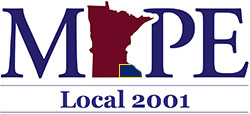 May 2021 Chief Steward ReportSteward Tip:  Did you know that if your agency sponsors a Blood drive you can donate blood on work time?  As always, you do need to notify your supervisor.  Article 14, Section 2, subsection M of the MAPE contract states “Leave shall be granted to an employee who participates in an Appointing Authority-sponsored blood drive.”  “Shall” language is the strongest language we have in the contract.  It is a great thing to donate blood to help other people.  Please consider this while blood supplies are low.The next step in the pandemic seems to be ‘return to work’ for many agencies (Some of us have been back for months  and in the case of Corrections, many never left).  As agencies start to reveal their plans for return to work, insure they are using the best CDC advice for your safety.  If you feel they are suggesting something that is against CDC advice, be sure to reach out to a steward to discuss.  Your safety at work is important and should not be taken lightly.I will be stepping back as Chief Steward on June 30 and Anthony Riesburg will be taking on the role of Chief Steward.  I have enjoyed this role over the years, in fact, I have been Chief Steward a few different times over the years because I feel it is an important role.  Anthony currently is a steward and works as an advisor at Riverland College.  He will be a great Chief Steward for our region.  Please welcome him and extend patience as he learns this new role.  Rich Ransom, our enforcement business agent will always be there to back him up, but Anthony will be your first line of contact starting July 1st.Have you ever wanted to be a steward? MAPE will be offering Basic Steward Training in 2021 on the following Fridays:  July 9 and October 8.  Basic Steward training is normally held at the central office in Shoreview (3460 Lexington Ave N, Suite 300, Shoreview, MN 55126), but will be held virtually in 2021. You will be reimbursed for time lost from your job. If you are interested, please contact Kay (kpedretti@winona.edu) OR register at www.mape.org . These classes run from 8:30am until 4:30pm. If you are a current steward and are looking to expand or refresh your skills, Advanced Steward trainings will be held in 2021:  June 25 and October 29.  These trainings will be virtual and will run from 8:30-4:30pm.  You will be reimbursed for this time lost from your job.  Please register at www.mape.org or contact Kay for more information.If you ever get called into an investigation or think you have a situation that may be a violation of the MAPE contract (grievance), don’t hesitate to reach out to me at kpedretti@winona.eduSincerely, Kay PedrettiRegion 20 Chief StewardMay Membership Secretary’s ReportLocal 2001 Percentages- As of April 20, 2021Including Billable Members, our Local’s Membership is at 71.94%Local 2001 PercentagesPlease help by signing up new employees, asking non-members to join as a member at your work site or let me know if there is someone we should be getting in touch with!Upcoming Quarterly Membership Meetings:Red Wing- Planning is in process for this.  Time and place TBD.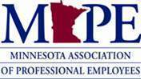 Region 20 Director’s ReportApril 28, 2021Here are the general notes from the last Board of Directors Meeting.  In addition to the meeting held on Friday April 16th we did reconvene on Monday April 19th for an hour to take a vote on an item that we were able to get more supporting information to assist in making the comprehensive decision. The notes below were put together by the MAPE statewide secretary summarizing the board meeting minutes.  The meeting minutes can be found at mape.org. I will have some notes and updates following these talking points. DIRECTORS Talking Points16 April, 2021Member participation in Board MeetingTwo MAPE members joined for all or part of the Board of Directors meeting this month.  Members who would like to join the meeting to observe or provide member comments are welcome to do so, and should send an email to Statewide President Megan Dayton (mdayton@mape.org) for the meeting link. MAPE Tactical GoalsHealth, Safety, & Jobs of our Members• The Board of Directors approved changes to the Hiring Policy to facilitate timely hiring of non-managerial MAPE staff positions.  This will allow for timely hiring for the vacant BA position. • Return to work: MMB has indicated that agencies will bring back employees in stages between July 1 and Labor Day.  MAPE has been pushing back strongly on the new Telework policy, which is based on the pre-COVID-19 world and leaves telework decisions to the supervisor.  MMB Deputy Commissioner has shown some signs of understanding that the policy as written is unacceptable.  COVID-19 precautions such as masking will continue for the foreseeable future. • MAPE is continues to work to strengthen member rights around telework for Department of Agriculture and Department of Revenue employees impacted by office closures. Elections/Legislative• MAPE Internal Elections: Forum dates have been set: Trustees May 5, Political Council May 10, Statewide Vice President May 11. Organizing Council and Statewide Secretary are uncontested.• Public Affairs and Communications Director, Leah Soloprovided an update on the legislative session.  We are entering the end of session push, which means a lot of omnibus bills are being pushed, particularly from the House side.  The House has revealed its tax plan, which is aligned with the Governor.  The Senate has not yet revealed its tax plan, but expectations are that it will skew toward austerity (cuts).  Everyone is waiting on guidance for the $2.6B in federal money from the latest COVID-19 relief bill, as that will have an impact on final decisions. • Early Retirement Incentive bill did not receive a hearing, and therefore can only be carried forward in an omnibus bill.  Regardless of whether that happens, agreements that were entered into thus far will be honored. • Pharmacy Benefits Manager Reverse Auction is advancing; this is where pharmacy benefit managers are asked to submit proposals and then asked to underbid the lowest cost proposal over a series of rounds, which results in the lowest cost for the state.  Other states have implemented this method; New Jersey saved $1B from making the switch.  In addition to the cost savings, accountability is built into the process as the manager can be held to their proposal cost. Negotiations• President Dayton and Director of Member Engagement, Development, and Organizing Mike Ausmus briefed the board on Negotiations.  MAPE brought forward 30 carefully crafted proposals designed to improve state workplaces, increase equity and inclusion, and improve services for Minnesota. The state brought forward 143 proposals with no clear themes other than taking our power in the workplace.  • Negotiations is conducting open-bargaining on April 22, and encourages as many members as possible to join – especially at the noon hour when there will be an action around Temporary Unclassified positions.  The more members who participate, the more power we demonstrate to the Governor and his team. • Negotiations will have a second action on April 23, where members will be asked to sign a petition supporting the Negotiations team. Working with Allies• The Board of Directors approved a new Board Workgroup that will focus on coalition building with labor and community partners.  The workgroup will be looking for ways for member involvement. • The Board of Directors approved two donations this month:o $5K to Corrections Peace Officers Foundation, an organization that provides a financial benefit and scholarships to families of corrections officers killed on duty by offenders. DOC members requested this donation as an act of solidarity.o $3K to the Edible Boulevards project, which will be used to build garden boxes for 140 families in Minneapolis’s Green Zone.  The Green Zone addresses the environmental justice overburden in North and Northeast Minneapolis and designs and implements a plan of action to improve environmental and population health, and social, economic and environmental justice.OtherDA PlanningThe Board of Directors approved a DA taskforce to start planning for DA 2021.  As a reminder, this DA will be virtual. Diversity & Belonging SubgroupThe Board of Directors approved a Diversity & Belonging subgroup that will include both members and MAPE staff.  This group would be would be focused on the culture of diversity and belonging for our organization, including staff experience and member/staff interaction.________________________________________________________________________________________________________________________________________________________________Region 20We have had another month in which our local has had several opportunities to come together in the work the we do.  Thank you to all who have participated in some way.  Our local has several members actively locally, regionally and statewide.  Many thanks to each of you who keep us strong.  And many thanks to each of you who keep reading the news of MAPE and engage in any way.  All ways make a difference.  We keep encouraging you to be active in big or small ways.  This is your union. I am reminding each of us of the importance of paying attention to the Negotiations Process that is happening now.  As seen above, negotiations are not going favorably.  The Governor’s team continues to be dismissive of MAPE’s proposals.  These proposals were put together following many listening sessions with members as well as a survey that went out to members. The Negotiations Team that we members elected to represent us along with staff have put hundreds of hours into preparing to get to the table with MMB and they continue to work diligently on our behalf to address the wants and needs of each of us and the work the we do.   The negotiations sessions are open to each of us to come to and observe and we continue to ask you to consider doing so.  This shows the Governor’s team that we are watching, we are listening and we stand together in solidarity with the expectation that they are going to negotiate a fair contract with us as members of MAPE and employees of Minnesota.  This was the promise that Governor Walz made directly to MAPE during the Governor’s Summit that many of you attended and heard first hand.  We intend to forge forward to make this happen.  We need you to stand up for yourself and your coworkers and fellow union brothers and sisters.  If you have not yet signed the petition that has been circulating, please go do so now.  You will be having more local members as well as members across the state encouraging you to do this.  Local 2001, you and all our your teams across MN deserve a fair contract., this is evidenced by your abilities to continue on through a pandemic to provide our fellow Minnesotans with exceptional services in seriously challenging times for everyone that no one was ever prepared for.  Let’s continue to support each other!  MAPE Meet an Confers have been actively engaged with the Governor’s team in Supplemental negotiations as well.  Please reach out to your local officers, your meet and confer teams, statewide officers and myself as your regional director and/or Cathy Finken as your regional negotiations representative. If you reach out to a steward or chief steward they will respond as well.  WE are ALL in this together and we need to reflect that in taking part in actions and showing up as you can to the days of active negotiations at the table as well as participating in actions.  Also, a reminder that staff is over the top in our corner and always available to discuss any questions that you have.WE are in the midst of elections now.  Please show up to the forums that are scheduled to learn more about all the contested elections so you can make informed choices when the ballots come to you.  Your vote matters.A reminder that we do have several ways of communication in place for the local to let us know how we are doing and if you have any particular wants in your local.  Also if you wish to remain anonymous you have access to the online dropbox… and, yes, it is truly anonymous. We want everyone to  have the opportunity to know that their voice is heard, just be mindful and respectful please. In Solidarity,Angela ChristleRegion 20 DirectorLocal 2001PresidentSteven SpeltzVice PresidentMel MarkertTreasurerRick IndrelieSecretaryKay PedrettiMembership SecretaryNicole Sokolofsky(4) DelegatesCathy FinkenKay PedrettiJohn FerraraSophia WalshKristen GalloMel Markert